THE CONNECTORS FIVE – RECEIVING APPLICATIONS!(NEW DETAILS!)Listen. Learn. Experiment. Connect.The Connectors is a group that journeys over the course of 12 months to explore fresh approaches to flourishing ministry. It involves reflection, prayer, discussion, study, goal-setting, trying out missional initiatives, mutual peer support and more!Do you sense that God is nudging you to try something new?Do you wish to reach out to people who might never come to Sunday worship?Do you desire to be the hands, feet and heart of Christ to your community?Would you like to experience the joy and deep satisfaction that God can use you to make a difference?This peer learning community begins in early 2023 for lay and clergy participants who want to explore discerning prayer, deep dive discussions, engaging readings, goal-setting, mutual support and encouragement. The Connectors FIVE is a group of up to 10 eager pioneering-type people who gather monthly for 10, two-day sessions (a mixture of residential retreats and Zoom meetings). This is a skill-building environment for faithful Anglicans who want to reach out to others, but aren’t sure how. Participants in this cohort are a gift and asset to a local parish and their community. All costs are covered by the Diocese.Facilitators are: Kim Lively, Parish of Oakfield & Fall River; Bishop Ron Cutler (retd); 			Rev. Canon Lisa Vaughn, Parish Vitality Coordinator. ELIGIBLE PARTICIPANTS …     ... are willing to lean into their growing edges and take risks.     ... commit to participating in all the sessions and an average of 3 hours per month of study, reflection and discernment/visioning for themselves and their congregation(s). Additional time required for missional initiatives.Application deadline is Monday, February 13, 2023.Got questions?    E-mail:   lvaughn@nspeidiocese.ca   or  call:  902-789-4840.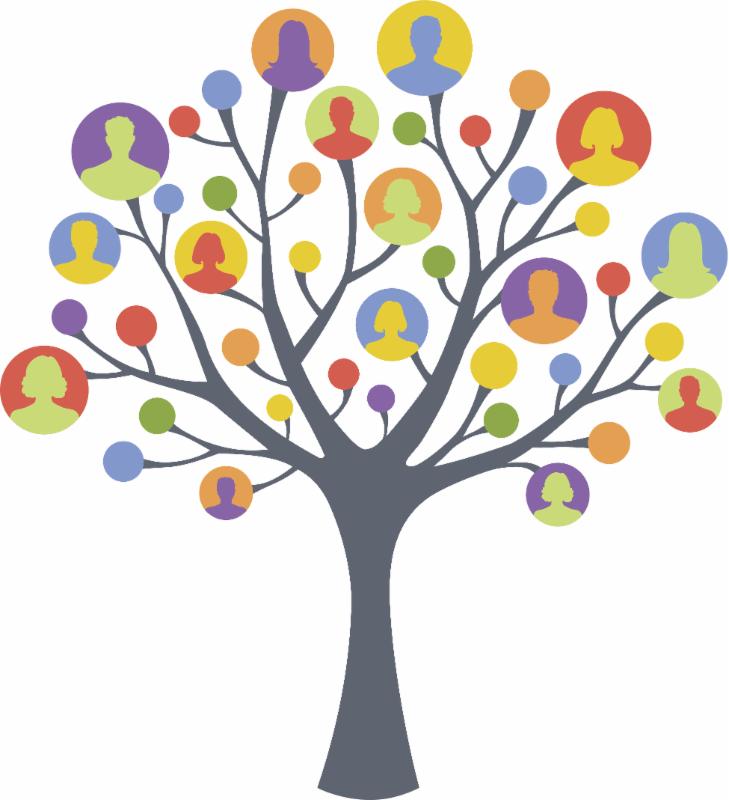 THE CONNECTORS FIVE:      Missional Learning 			                Community Who: Up to 10 participants* (lay and clergy)Facilitators: Kim Lively, Parish of Oakfield & Fall River; Bishop Ron Cutler (retd); Lisa Vaughn, Parish Vitality Coordinator.When: Runs for 1 year. Starts early 2023.  How: 10 monthly gatherings (except July, August) over two days (a 25-hour period). Location: Hosted at Debert Hospitality Centre, Debert, NS. Some sessions are hosted on Zoom. What: Involves reflection, prayer, discussion, study (reading, audio, video sources), goal-setting, experimenting with missional initiatives, guest speakers and mutual peer support. The Connectors’ priority is focused on being a mission-shaped congregation and Fresh Expressions of Church (new communities of faith).Costs: Travel, lodging, meals and materials are covered by the Diocese.  Expectations: Participants commit to attend all of learning community sessions and an estimated average of three hours per month of study, reflection and discernment/visioning for themselves and their faith community. Additional time may be required for the missional initiative.Parish Council is apprised of their leader’s involvement, the time and work requirements. They covenant to fully support this initiative, recognizing that it will greatly benefit the life and missional ministry of the community. (Alternate emergency pastoral coverage is arranged should their rector attend the sessions.)Applications (see below): DEADLINE is Monday, February 13, 2023.  Earlier submission is welcome.)*Candidates are selected based on various factors that include learning goals, group chemistry and parish context. The decision about membership in the learning community is made by the MLC Advisory Group.“The gifts he gave were that some would be apostles, some prophets, some evangelists, some pastors and teachers, to equip the saints for the work of ministry, for building up the body of Christ, until all of us come to the unity of the faith and of the knowledge of the Son of God, to maturity, to the measure of the full stature of Christ. - Ephesians 4:11-13FIVE MARKS OF MISSION 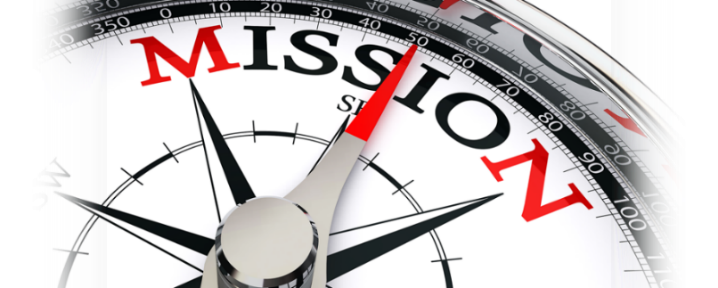 Five Marks of Mission (Anglican Communion)# 1 – To proclaim the Good News of the Kingdom (TELL)# 2 – To teach, baptise and nurture new believers (TEACH)# 3 – To respond to human need by loving service (TEND)# 4 – To seek to transform unjust structures of society, to challenge violence of everykind and to pursue peace and reconciliation (TRANSFORM)# 5 – To strive to safeguard the integrity of creation and sustain and renew the life of theearth (TREASURE)In 1984 the Anglican Consultative Council began to develop a "mission statement" for the worldwide Anglican Communion, and the bishops of the Lambeth Conference adopted these "Five Marks of Mission" in 1988. These have been widely adopted by dioceses across the whole Anglican Communion as a working definition of mission to help churches consider their own mission priorities. They can help us to reflect on our own mission, challenging and encouraging us to consider whether there are areas of mission with which we have yet to fully engage. The five marks provide clarity for congregations as we explore our identity and aspirations as the Church that God is calling us to be in this particular time and place. We consider this most critical of questions:  What is the purpose of God’s church?MORE ABOUT THE FIVE MARKS Although the five marks are distinct and numbered, they can overlap in scope.  Mission concerns revealing the Kingdom of God in the world and offering God’s invitation into it. In order to do that effectively, the Church needs to be active in all five of these aspects of mission. Neither do the five marks limit God’s mission to the world. Mission is set in an infinite number of contexts and situations – there are not simply five ways to do mission! Finally, it is God’s mission, not ours: "Mission goes out from God. Mission is God's way of loving and saving the world... So mission is never our invention or choice." (Lambeth Conference 1998, Section II p 121)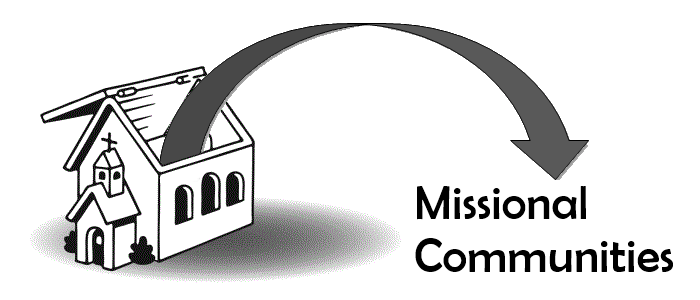 THE CONNECTORSMissional Learning Community APPLICATIONFILL THIS FORM ONLINE IN AN EASY & QUICK WAY!www.surveymonkey.com/r/ConnectorsFIVEDEADLINE is Monday, February 13, 2023.  Earlier submission is welcome.* If special accommodation is required, e-mail  lvaughn@nspeidiocese.caName: ___________________________________________________________E-mail: ___________________________________________________________	Phone #(s): ________________________________________________________ Address: ____________________________________________________________________________Full Name of Parish: ___________________________________________________________________What do you think are some (future) key learning areas for you? Explain (Write at least 4 sentences.)How do you believe this program will help you with those? (Write at least 3 sentences.)What do you feel you might uniquely contribute to this learning community? (Write at least 4 sentences.)What else would you like to tell us about yourself? (Write at least 6 sentences.)How do you expect your involvement in this missional learning community be received by your parish? (Opposition will not necessarily disqualify you from participating in this program.) (Write at least 3 sentences.)Are you willing to commit to attend all learning community gatherings and follow-through on the requirements named in the description, including prayer, study, reflection, goal-setting and mutual peer support?   _____    Tell us more about your answer. Share why?Will you make concrete plans to cover family, work, church and other commitments back home while you attend these gatherings?    ______   Briefly describe this.When the group first meets we negotiate and plan all of our dates for the year together. However, we are curious about what your preferences are for these 2-day residential and Zoom gatherings? Mon.-Tues. ____	Tues-Wed. ____	Wed.-Thurs. ____	Thurs-Fri. _____ 	Fri.-Sat. _____Share anything else about your schedule and preferences that would be helpful for us:We are wondering… have you been involved in any of these?:  (Check all that apply)Teens Encounter Christ/Encounter 			____Diocesan Youth Conference 	 			____CLAY							____The Alpha Course					____Cursillo						____MORE Mission School module #1			____MORE Mission School module #2			____MORE Mission School module #3			____MORE Mission School module #4      			____Diocesan Synod gatherings				____Reimagining Church series	            			 ____Messy Church                                          		____     Vital Church Maritimes 2014	- Michael Moynagh	 ____Vital Church Maritimes 2015	- Judy Paulsen	 	____Vital Church Maritimes 2016  - Cam Harder 		 ____Vital Church Maritimes 2017 – Phil Potter		 ____Vital Church Maritimes 2018	- Susan Brown-Snook	 ____Vital Church Maritimes 2019  - Jeff Potter               	____Vital Church Maritimes 2020 (online) – Tasha Carruthers   	 ____Vital Church Maritimes 2021  - Primate Linda Nicholls      ____Education for Ministry (EFM)		 		____Atlantic School of Theology, Halifax       		____Acadia Divinity School, Wolfville    			_____Other: _____________________________Other: _____________________________Other: _____________________________* END *